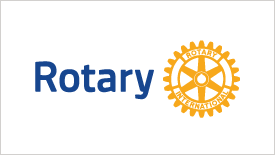 SANTA ROSA SUNRISE ROTARYSTUDENT GRANT APPLICATION FORMStudent Name:		  Address:	  Email:							Phone:Statement about yourself, your goal/s, and why you need financial assistance for your project/activity:Description of your project or activity:Explain why you chose this project or activity:What other organization/s will be involved, if any?Complete, and attach, a Budget for your project or activity.   The budget must include the overall cost and financial support contributed by you, and/or obtained from other sources.   The maximum amount of financial support, from Santa Rosa Sunrise Rotary, will not exceed $500.  Note: A clear statement of the amount of your financial request from Santa Rosa Sunrise Rotary is required.A letter of support and recommendation from a supervising teacher or counselor is required.  This letter of support must affirm your statements and include the name of the organization, and the name, address and phone number of the person writing the letter of support.Questions should be addressed to:  Santa Rosa Sunrise Rotary.  The application process is ongoing and approved on an individual basis.  No photocopies of other applications will be considered. E-Mail to:  	Carolyn Andersoncca1@humboldt.eduSanta Rosa Sunrise Rotary707.478.0565 (M)